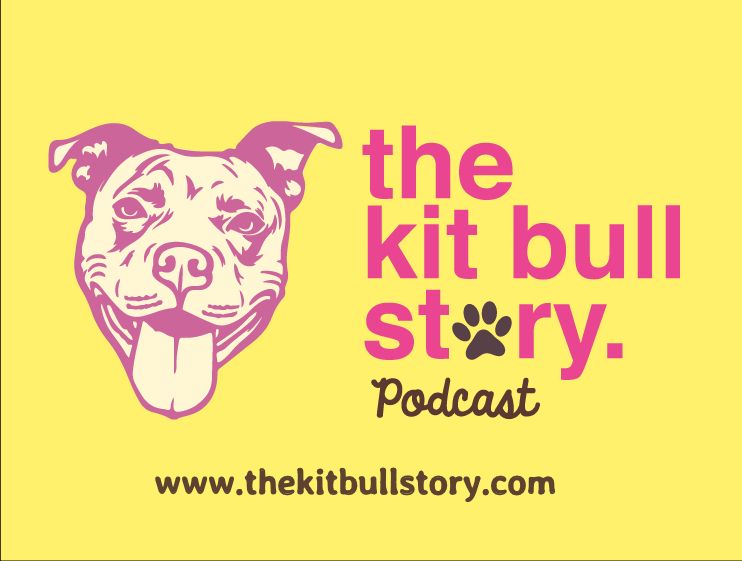 SCHOOL CURRICULUMSynopsis for teachers - Episode 21 The Unbearable Noise: Understanding the Impact of Loud Noise on AnimalsIn the captivating episode titled "The Unbearable Noise" from "The Kit Bull Story" podcast, young listeners are taken on an enlightening journey into the world of animals and how they are affected by loud sounds, particularly fireworks. This episode explores the vital topic of animal well-being and sensitivity to noise, bringing to light important insights and emotions.Rose, the wise and caring owner of Wild in the City doggie day care, engages in a thought-provoking conversation with Officer Brusky. Together, they shed light on the serious issue of fireworks and loud noise, delving into how these sounds impact animals' physical and emotional states. Listeners gain a deeper understanding of why this is a significant concern for animals in our communities.As the episode unfolds, we join a diverse group of characters, including the West Side Bunch – a spirited ensemble of dogs from Wild in the City doggie day care. Alongside them are Kit, the titular pit bull with a heart of gold, Max the police dog, and Scat the cat. These furry friends gather to share their personal experiences and emotions regarding loud sounds, especially fireworks.Through heartfelt conversations, the animals express their feelings, fears, and challenges when confronted with booming noise. The podcast episode provides a safe space for these characters to share their stories, fostering empathy and understanding among young listeners. As the animals' narratives intertwine, a powerful message emerges: the impact of loud noises on animals is real and significant, and our responsibility to care for them extends to creating a quieter and more compassionate environment."The Unbearable Noise" is a compelling episode that not only entertains but also educates young minds about the importance of respecting and protecting animals from the distress caused by loud sounds. By listening to the voices of Kit, Max, Scat, and the West Side Bunch, children are inspired to consider the well-being of animals in their communities and make a positive difference in their lives.Synopsis for ChildrenJoin Kit Bull and her furry friends in "The Kit Bull Story" podcast's exciting episode The Unbearable Noise about all things noisy! Discover how loud noises like fireworks can make animals feel scared and worried. Listen to Kit, Max, Scat, and their pals share their feelings and learn why being kind to animals means keeping things quiet. Get ready for a fun and important lesson about caring for our animal friends and making the world a better, quieter place!Curriculum: Understanding Animal Sensitivity to Loud Sounds - Episode 21 The Unbearable NoiseAge Group: 7and upObjective: This curriculum aims to educate children about the effects of loud noises on animals, promote empathy towards animals, and encourage thoughtful actions to create a quieter and more compassionate environment.Duration: Approximately 4-5 class periodsLesson 1: Introduction to Animal Sensitivity to NoiseObjective: To introduce students to the concept of how loud noises, like fireworks, can impact animals' well-being.Play Episode 21 of "The Kit Bull Story" podcast, focusing on Rose's conversation with Officer Brusky and the discussion with The West Side Bunch.Lead a class discussion on the key points, emphasizing the serious problem of loud sounds and their effects on animals.Activity: Animal Feelings CollageProvide magazines, newspapers, and art supplies.Ask students to create a collage illustrating animals' emotions and reactions to loud noise.Lesson 2: Exploring Animal ExperiencesObjective: To help students understand how animals like Kit, Max, Scat, and The West Side Bunch are affected by loud noise.Discuss the experiences shared by Kit, Max, Scat, and The West Side Bunch in the podcast episode.Invite students to share their thoughts and feelings about the animals' experiences.Activity: Animal DiariesAssign each student an animal character from the episode.Have them write a short diary entry from the perspective of their assigned animal, describing how they feel and react to loud noise.Lesson 3: Empathy and Kindness Towards AnimalsObjective: To foster empathy and understanding towards animals and their sensitivities.Discuss the importance of empathy and how it can positively impact animals' lives.Brainstorm ways to show kindness and consideration towards animals, especially during loud events.Activity: Animal Awareness PostersHave students create posters that raise awareness about the effects of loud noise on animals.Encourage them to include tips for being considerate during events involving loud sounds.Lesson 4: Taking Action for Animal Well-BeingObjective: To inspire students to take action and make a positive difference for animals.Discuss various actions that students can take to reduce noise pollution and help animals.Encourage students to come up with a class project or individual actions they can implement to create a quieter and more animal-friendly environment.Activity: Action PlansHave students outline their chosen actions to help animals in response to loud noise.Present and discuss their action plans in class.By engaging with the themes from Episode 21 of "The Kit Bull Story," this curriculum empowers children to empathize with animals, raise awareness about the impact of loud noise, and take thoughtful actions to create a kinder and more considerate world for our furry friends.